黑龙江百家得冷冻食品有限公司招聘简章企业概况黑龙江百家得冷冻食品有限公司位于通河县工业园区和平大街1号，创建于1997年6月，是一家集研发、生产、销售为一体的专业冰激凌生产型企业，公司占地面积6万平方米，注册资金8000万元，总投资超过2亿元，有员工500余人，建有食品级标准化车间3万平方米，拥有国内外先进的各类冷饮生产线18条，以及库容5万吨的立体货架式冷库，生产销售“百家得”、“索菲亚”两个品牌的30多款产品。2009年被评为黑龙江省著名商标，中国冰淇淋协会理事单位，是黑龙江省目前产销规模最大的冷饮生产企业。招聘岗位:     （一）品控员    5人职位描述岗位职责要求：1.遵守企业规定的巡检规范及要求，按时完成制程品质巡检工作；2.负责对产品品质相关的各制程环节进行巡检与确认，并做好相关记录工作；3.负责整理传递检验数据，并生成检验报告，确保真实、准确、及时；4.及时纠正作业人员的违规操作，有效排除品质质量隐患；5.对不符合要求的产品及时阻止生产、入库，并向上一级领导汇报，对已整改问题加以验证；6.负责生产过程中计量器具的检查及落实；7.负责制程品质巡检工具的维护；8.定期学习产品制程控制相关文件，熟知产品生产执行标准；9.负责所辖范围内的现场卫生；10.负责成品检验及冷库、冷链抽查工作；11.负责及时完成上级领导临时交办的其他工作；任职要求：1、年龄22周岁-35周岁；2、大专以上学历；食品、药品相关专业优先；3、工作认真，有责任心，非色盲，感观嗅、味觉正常；4、有无经验均可，具食品行业品控经验者优先考虑。 薪资：3800元/月-6200元/月。单休+法定休息（二）化验员    5人职位描述岗位职责要求：1.了解化验室各项规章支付的技术法规，按照有关的质量和检验员操作规程即使准确的完成检验任务；2.熟练操作化学仪器，准确出事化验结果报告单；3.定期做好各种试剂，试液的配置和一起，器具的维护，校正工作；4.按相关操作规程，积极认真的做好每次化验结果，即使，准确，真是的填写化验原始记录和出具化验报告单；5.配合本部门管理人员做好相关工作，确保生产的顺利进行；6.完成部门领导安排的其他指令任务。任职要求：1、年龄22周岁-35周岁；2、大专以上学历；食品、药品、化学、生物相关专业；3、工作认真，有责任心，非色盲，感观嗅、味觉正常；4、有无经验均可，具食品、药品行业化验经验者优先考虑。 薪资：3500元/月-6000元/月。单休+法定休息福利待遇1、入职缴纳五险、商业保险、带薪年假、节日福利；2、外地员工免费提供住宿；3、三餐福利食堂。食堂及宿舍均设置在工厂内，用餐环境优美，菜品多样，宿舍内设有宽带电视。联系方式联系人：张女士联系电话：0451-57492444，18004636175，18945058161。工作地点：黑龙江省哈尔滨市通河县工业园区（距方正火车站15分钟车程）附件：【企业照片】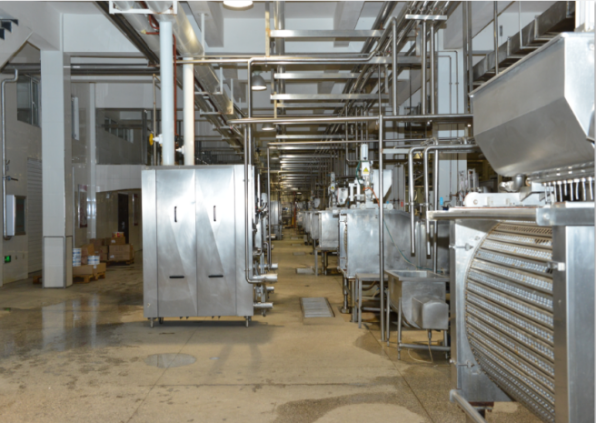 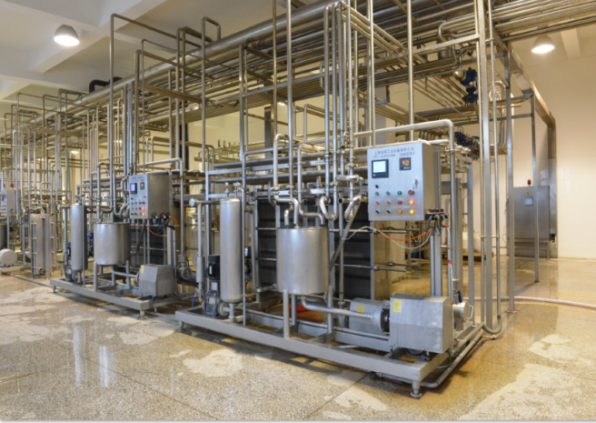 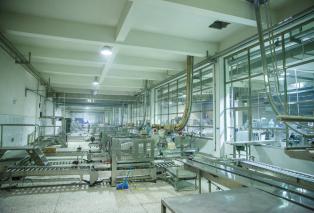 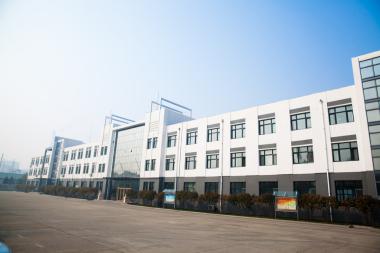 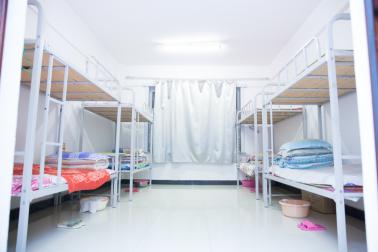 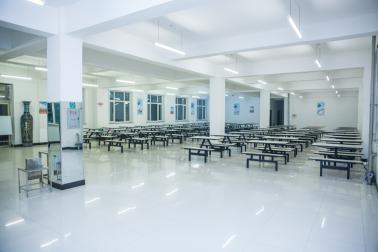 